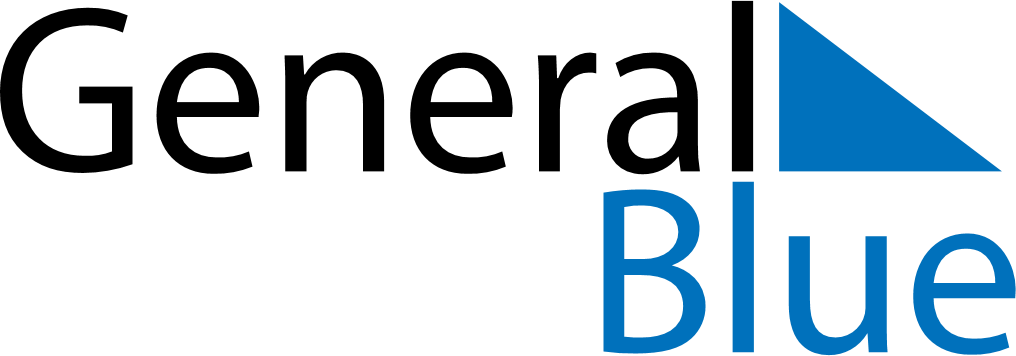 June 2024June 2024June 2024June 2024June 2024June 2024June 2024Krylovskaya, RussiaKrylovskaya, RussiaKrylovskaya, RussiaKrylovskaya, RussiaKrylovskaya, RussiaKrylovskaya, RussiaKrylovskaya, RussiaSundayMondayMondayTuesdayWednesdayThursdayFridaySaturday1Sunrise: 4:31 AMSunset: 8:04 PMDaylight: 15 hours and 32 minutes.23345678Sunrise: 4:31 AMSunset: 8:05 PMDaylight: 15 hours and 34 minutes.Sunrise: 4:30 AMSunset: 8:06 PMDaylight: 15 hours and 35 minutes.Sunrise: 4:30 AMSunset: 8:06 PMDaylight: 15 hours and 35 minutes.Sunrise: 4:30 AMSunset: 8:06 PMDaylight: 15 hours and 36 minutes.Sunrise: 4:29 AMSunset: 8:07 PMDaylight: 15 hours and 38 minutes.Sunrise: 4:29 AMSunset: 8:08 PMDaylight: 15 hours and 39 minutes.Sunrise: 4:28 AMSunset: 8:09 PMDaylight: 15 hours and 40 minutes.Sunrise: 4:28 AMSunset: 8:09 PMDaylight: 15 hours and 41 minutes.910101112131415Sunrise: 4:28 AMSunset: 8:10 PMDaylight: 15 hours and 42 minutes.Sunrise: 4:27 AMSunset: 8:11 PMDaylight: 15 hours and 43 minutes.Sunrise: 4:27 AMSunset: 8:11 PMDaylight: 15 hours and 43 minutes.Sunrise: 4:27 AMSunset: 8:11 PMDaylight: 15 hours and 44 minutes.Sunrise: 4:27 AMSunset: 8:12 PMDaylight: 15 hours and 44 minutes.Sunrise: 4:27 AMSunset: 8:12 PMDaylight: 15 hours and 45 minutes.Sunrise: 4:27 AMSunset: 8:13 PMDaylight: 15 hours and 46 minutes.Sunrise: 4:27 AMSunset: 8:13 PMDaylight: 15 hours and 46 minutes.1617171819202122Sunrise: 4:27 AMSunset: 8:14 PMDaylight: 15 hours and 46 minutes.Sunrise: 4:27 AMSunset: 8:14 PMDaylight: 15 hours and 47 minutes.Sunrise: 4:27 AMSunset: 8:14 PMDaylight: 15 hours and 47 minutes.Sunrise: 4:27 AMSunset: 8:15 PMDaylight: 15 hours and 47 minutes.Sunrise: 4:27 AMSunset: 8:15 PMDaylight: 15 hours and 47 minutes.Sunrise: 4:27 AMSunset: 8:15 PMDaylight: 15 hours and 47 minutes.Sunrise: 4:27 AMSunset: 8:15 PMDaylight: 15 hours and 47 minutes.Sunrise: 4:28 AMSunset: 8:16 PMDaylight: 15 hours and 47 minutes.2324242526272829Sunrise: 4:28 AMSunset: 8:16 PMDaylight: 15 hours and 47 minutes.Sunrise: 4:28 AMSunset: 8:16 PMDaylight: 15 hours and 47 minutes.Sunrise: 4:28 AMSunset: 8:16 PMDaylight: 15 hours and 47 minutes.Sunrise: 4:29 AMSunset: 8:16 PMDaylight: 15 hours and 47 minutes.Sunrise: 4:29 AMSunset: 8:16 PMDaylight: 15 hours and 46 minutes.Sunrise: 4:30 AMSunset: 8:16 PMDaylight: 15 hours and 46 minutes.Sunrise: 4:30 AMSunset: 8:16 PMDaylight: 15 hours and 45 minutes.Sunrise: 4:30 AMSunset: 8:16 PMDaylight: 15 hours and 45 minutes.30Sunrise: 4:31 AMSunset: 8:16 PMDaylight: 15 hours and 44 minutes.